Publicado en 03000 el 08/10/2020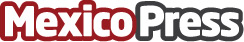 NASA Space Apps Challenge despega en la CDMXEl Hackathon más grande del mundo reunió a los especialistas en tecnología en México éste fin de semana. Del 2 al 4 de Octubre. Este evento colaborativo es una iniciativa de la NASA, la cual comparte algunos de sus datos para que en tiempo límite, los participantes presenten proyectos creativos a retos específicos relacionados con la exploración espacial. Éste evento fue organizado principalmente por la AAFI y contó con la coolaboración de Empresas como YoloEnvio.com, SkyShop, Marco Antonio Regil, MicrosoDatos de contacto:Rogelio CárdenasDifusionAgency5589487524Nota de prensa publicada en: https://www.mexicopress.com.mx/nasa-space-apps-challenge-despega-en-la-cdmx_1 Categorías: Telecomunicaciones Inteligencia Artificial y Robótica Programación Hardware Emprendedores Software http://www.mexicopress.com.mx